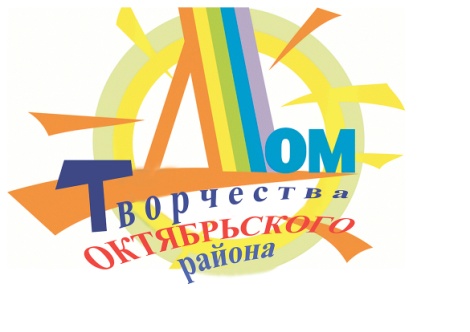 Спортивный КЛУБ выходного дняструктурного подразделения «ОЛИМП» (ул. Мокрова, 30)НазваниеДатаВремяМесто проведенияОтветственный «Спортивный мир – единая семья» 06.03.2021 г.13:00–15:00Мокрова, 30Трифонова А.П.«Для спорта нет границ и расстояний»20.03.2021 г.13:00–15:00Мокрова, 30Трифонова А.П.Юные звезды настольного тенниса03.04.2021 г.13:00–15:00Мокрова, 30Трифонова А.П.Спортивные надежды Улан-Удэ17.04.2021 г.13:00–15:00Мокрова, 30Трифонова А.П.С ракеткой по жизни15.05.2021 г.13:00–15:00Мокрова, 30Трифонова А.П.Первенство по настольному теннису среди любителей29.05.2021 г.13:00–15:00Мокрова, 30Трифонова А.П.